Паспорт специалиста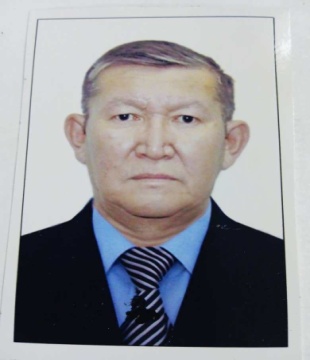 Фамилия                 СейтбековИмя                         АманбайОтчествоПол                          МужДата рождения      13.06.1955Национальность    кыргызГражданство          КыргызстанОбразование          высшееНаименование вуза, где учился    КНУ им.Ж.БаласагынаГод окончания вуза  1978 годМесто работы в настоящее время ФИИТ КНУ им.Ж.БаласагынаГосударство              КыргызстанОрганизация            ФИИТ КНУ им.Ж.БаласагынаДолжность                 доцентНаличие ученой степени1.Степень (К)            кандидат физико-математических наукОтрасль наук            геометрия и топологияШифр специальности(по номенклатуре учебных работников)   01.01.04	Дата присуждения	 29.09.1995года1.Ученое звание (доцент/снс)Специальность            МатематикаДата присвоение         27.09.2012годаКоличество публикаций ___35___ в т.ч. научных_______25_____Монографий_____________________ учебно-методических_____3____Научные труды_______25_________Основные шифр научной специальности ________01.0.04.____________1. Разработка сетевой информационной системы «успеваемость» в среде EMBARCADERO RAD STUDIO XE 10 SEATTLE с применением LIVEBINDING технологий, Научно-практический журнал. Приволжский научный вестник №1 (65) 2017, г. Ижевск, icnp@mail.ru, с. 31-402. Проблемы перевода образовательных учреждений не использование свободного программного обеспечения их стратегия и риски, Научный и информационный журнал «Наука инновационные технологии» № 3, ISSN 1694-7762 Бишкек 2017, www.intuit.kg, с. 14-18 3. PROBLEMS OF EXPERT SYSTEM DEVELOPMENT OF THE INVESTMENT DESIGN IN AGRO-INDUSTRIAL COMPLEX OF KYRGYZSTAN, Экономика и предпринимательство ISSN: 1999-2300 2018. № 12 (101),https://www.elibrary.ru/item.aps 6722118, с. 414-4174. Визуализация данных урожайности сельскохозяйственных культур с применением PYTHON-технологий, Вестник КГУСТА  № 1 (75) 2022, ISSN 1694 – 5298 Бишкек, https://vestnikksucta.kg/, с. 82-865. Применение системы FBPROPHET на базе технологий машинного обучения при прогнозировании задач АПК, Вестник КГУСТА  № 1 (75) 2022, ISSN 1694 – 5298, Бишкек https://vestnikksucta.kg, с. 87-94Дата заполнения "12" январь  2023 г.Подпись _______________________Примечание: при заполнении не использовать сокращения.